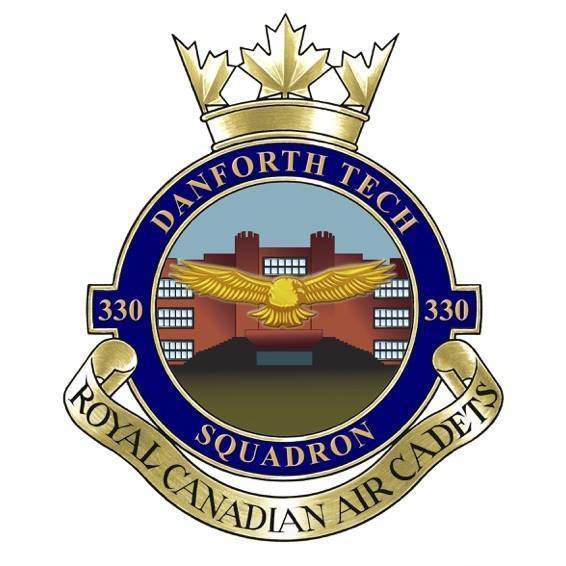 Drill Team 2018 - 2019                 GETTING STARTEDThis booklet is used as reference for expectations and standards expected of a member of 330 Squadron’s Drill Team for 2018 – 2019. It is your responsibility to read each section carefully. Don’t forget to check all of our resources at www.330aircadets.com/drill-teamOBJECTIVE To improve and practice the knowledge of all individual and squad drill movements executed by the Air Cadets. This includes the preparation of a compulsory drill sequence and/or a silent supplementary freestyle drill sequence. REQUIREMENTS Cadet must be available for all practices.Cadet must give 100% effort.Cadet must possess a correct and positive attitude towards members of the team. Cadet must constantly demonstrate improvement in the execution of drill. DETAILS Date: Every Thursday Location: RH McGregor Elementary School (Gym) – 555 Mortimer Ave, M4J 2G9Time: 1830h – 2100h Dress: Appropriate civilian attireBring: Parade boots and wedgeMANDATORY PRACTICEExcused AbsencesIf you need to be excused from a practice, you must email one of the instructors 7 days in advance. Ensure you get a response from them in order to confirm excused absence.Unexcused AbsencesIf you have an unexcused absence for two practices in a row or have been absent a total of three times, you will be considered for suspension from the team, and eventually termination. WEEKLY UNIFORM INSPECTIONSEach week your boots and wedge will be inspected at the beginning of every practice. Each week you will also be told to bring another item of your uniform in order to be inspected:TunicBlue ShirtPantsSchedule of which item to bring will be posted on the website. COMPETITION 330 Squadron may participate in either the invitational 180 Drill Completion, or the Regional Drill Competition. Dates have not been announced yet. A competition comprises of:Uniform Inspection (C-2) Compulsory Drill SequenceFreestyle (silent) Drill SequenceAny team to be entered in competition must have a 10, 13, or 16 member drill team (including drill team commander). For more information, please read the “Cadet Band and Drill Manual” on the website. DRILL TEAM COMMANDERThis role is specifically held by a cadet, chosen by the instructors. The responsibility is to call commands for drill sequences, and help instructors with all other duties. If you are interested, you must let the instructors know by Thursday, November 01st, 2018. Official tryouts will be held on Thursday, November 15th, 2018. Before this date, all candidates will be evaluated by instructors every week by their abilities in teamwork, drill, leadership, and uniform.REFERENCES It is the cadet’s responsibility to read all resources found on the website. Drill will be conducted according to the CAF Drill Manual (also known as the 201) and uniforms shall be based from CATO 55-04 – Air Cadet Dress Regulations. All drill movements learned at practice are scheduled and will be posted on the website. Please prepare yourself by reading the 201 and practicing the drill movement at home before coming to practice.INSTRUCTORS INFORMATIONOCdt MinniEmail: maha-minni@hotmail.comCI PersadEmail: mjpersad330@gmail.comCV Muir, Jmuir.83@gmail.comNOTES_________________________________________________________________________________________________________________________________________________________________________________________________________________________________________________________________________________________________________________________________________________________________________________________________________________________________________________________________________________________________________________________________________________________________________________________________________________________________________________________________________________________________________________________________________________________________________________________________________________________________________________________________________________________________________________________________